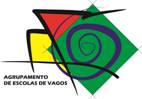 Desporto Escolar - Ano letivo 2019/2020Corta Mato de Aveiro, 27 de Janeiro de 2020Classificações de alunos do Agrupamento de Escolas de VagosClassificações ColetivasClassificações IndividuaisClassificaçãoEscalão Género                  Membros da equipaNº. Equip22ºInfantis A Feminino36º-41º-119º-178º34 equipas13ºInfantis A Masculino27º-50º-61º-97º37 equipas6ºInfantis B Feminino17º-37º-38º-69º39 equipas3ºInfantis B Masculino21º-36º-37º-47º41 equipas7ºIniciados Feminino10º-50º-64º-69º30 equipas7ºIniciados Masculino31º-46º-53º-62º33 equipasInfantis A Femininos36ª – Leonor Silva41ª – Ana Clara Rocha119ª – Beatriz Rocha178ª – Yasmin FreitasInfantis A Masculinos27º - Henrique Carvalho50º - Ruben Nibre61º - Renato Ferreira97º - Tiago Ferreira157º-Martim Sousa166º - Lucas ReiInfantis B Femininos17ª – Ana Franco37ª – Constança Martins38ª – Carolina Cabral69ª – Júlia Oliveira100ª – Beatriz Real131ª – Sofia MirassolInfantis B Masculinos21º - Tomás Rumor36º - Rodrigo Silva37º - Daniel Julião47º - Gabriel Marques87º - Ezequiel MonteiroIniciados Femininos10ª – Catarina Graça50ª – Matilde Silva64ª – Mª. Rita Ribeiro69ª – Maria CrisóstemoIniciados Masculinos31º - Rodrigo Marques46º - Gonçalo Marques53º - Diogo Graça62º - Gonçalo SilvaJuvenis Femininos47º - Carolina Silva62ª – Soraia Marques1ª (RTP) – Fabiana Lopes**-Apurada Campeonato NacionalJuvenis Masculinos46º - João Santos53º - Daniel Rocha